SOLICITUD  DE PRESTAMOS PERSONALES y CONDICIONES PARA EL TRATAMIENTO DE DATOS PERSONALESEstimado cliente con este documento solicita, acepta y contrata un Préstamo Personal de Scotiabank Perú S.A.A (R.U.C 20100043140), con las siguientes condiciones específicas que se aplican a su operación¿Cuál es el motivo por el cual usted solicita este préstamo?Consolidación de deudas   Compra de bienes    Viajes o entretenimientos     Estudios      Otros ¿Los fondos con los que pagará este préstamo son propiedad de un tercero?_______* En caso de clientes mayores de 70 años: El Cliente reconoce con la suscripción de este documento que por razón de su edad no puede obtener el Seguro de Desgravamen por lo que la garantía constituida asegura el cumplimiento de la obligación de crédito asumida frente al Banco en el supuesto de fallecimiento o invalidez total y permanente.Sobre envío de Estado de Cuenta:* Como una segunda opción para revisar la situación de su préstamo, el cliente podrá ingresar a Scotia en Línea con la clave de su tarjeta de débito o de crédito activa, donde podrá revisar su cronograma actualizado. Datos PersonalesConoce a tu ClienteDatos LaboralesNegocio PropioVínculos con el Personal del Banco ¿Mantiene Vínculo de consanguinidad y/o afinidad con algún director o empleado? Mis Propiedades y Obligaciones      Sí autorizo          No autorizo Esta Sección aplica para Empresas con ConvenioAutorización de descuento (Solo para todas las Categorías Prestabono)Forma de Abono y CargoEn caso el cliente mantenga una cuenta de ahorro activa en el banco en la modalidad de Cuenta Sueldo, Cuenta Sueldo Independiente o Cuenta Free el abono del crédito y el cargo de las cuotas se realizará sobre la cuenta indicada.En caso de no tener cuenta, se abrirá una cuenta de Ahorros, donde se efectuará el desembolso, dicha cuenta será la misma asociada para el cargo de cuotas. En caso el cliente no indique que tipo de cuenta abrir, se abrirá considerando el tipo de préstamo adquirido por el cliente. Cuenta seleccionada:Cuenta Sueldo                      Cuenta Sueldo Independiente                   Cuenta Free       	CONTRATO DE CRÉDITOCon la suscripción del presente documento, usted estimado Cliente declara que ha sido informado, conoce y acepta las Condiciones Generales de Contratación aplicables al Contrato de Crédito (en adelante CGC), las cuáles se encuentran aprobadas por Resolución SBS N° 608-2019 y sus modificatorias; así como el cronograma los cuales les son entregados de acuerdo a la forma convenida más adelante. Asimismo, con la suscripción del presente documento, el cliente declara haber sido informado, conocer y aceptar todos los términos y condiciones del Seguro de Desgravamen contratado con Mapfre Perú Vida Compañía de Seguros y Reaseguros (Póliza N° 6110610100007 en soles y N° 6110610100006 en dólares), los cuales también se encuentran disponibles en nuestra página web (www.scotiabank.com.pe/Personas/Seguros/Seguros-de-Vida/desgravamen).  De la misma forma,  el cliente autoriza para que le remitan el Certificado del referido Seguro de Desgravamen, junto con los documentos indicados en el párrafo anterior, a su correo electrónico consignado en la introducción del presente documento. Adicionalmente en aquellos supuestos de incumplimiento, en caso de cobranzas judiciales serán de cargo del Cliente las costas y costos judiciales que se devenguen.Cómo desea que le entreguemos las CGC (Condiciones Generales de Contratación), el Cronograma del Préstamo y el Certificado del Seguro de Desgravamen? Físico        Virtual(1)     (al correo electrónico señalado en este documento). Estos documentos también están a su disposición en la página web del banco: www.scotiabank.com.pe.  Al correo electrónico registrado por El Banco en la parte superior del presente, dándose por cumplida en la entrega con el envío correspondiente.DERECHO DE INFORMACIÓN Y AUTORIZACIÓN DE TRATAMIENTO DE DATOS PERSONALESAutorizo las finalidades adicionales para el uso de mis datos:   	Si Acepto1               No Acepto    1 Usted autoriza el tratamiento de sus datos personales en los términos y con los alcances que se señalan en el Anexo 1.Cliente y Banco, firman este documento en señal de aceptación de la presente solicitud,  las CGC del Contrato de crédito, la autorización de tratamiento de datos bajo las condiciones del Anexo 1 y los documentos que le han sido entregados en la forma solicitada. Asimismo el Cliente declara que los datos proporcionados en el documento son verídicos y autorizan al Banco a verificarlos cuando lo estime conveniente.  Provincia de        el       de       de 20     Firmas:De uso Interno:ANEXO 1: DERECHO DE INFORMACIÓN Y AUTORIZACIÓN DE TRATAMIENTO DE DATOS PERSONALESEn cumplimiento de lo dispuesto por la Ley N° 29773, Ley de Protección de Datos Personales y su Reglamento aprobado por Decreto Supremo N° 003-2013-JUS, Scotiabank desea poner de conocimiento de sus usuarios o clientes, los siguientes aspectos relacionados con sus datos personales:Scotiabank S.A.A. (en adelante “Scotiabank”) es el titular del banco de datos personales en el que se almacenan los datos personales facilitados para tramitar la presente solicitud o contrato. Scotiabank es una institución financiera que forma parte del grupo económico internacional de The Bank of Nova Scotia (en adelante “BNS”), con domicilio en Av. Dionisio Derteano 102 – San Isidro. La existencia de este banco de datos personales ha sido declarada a la Autoridad Nacional de Protección de Datos Personales, mediante su inscripción en el Registro de Protección de Datos Personales con la denominación “Personas Naturales” y el código: RNPDP N° 345.Finalidades necesarias para la relación contractual o pre contractual: El tratamiento de los datos personales es condición necesaria para los fines propios de la preparación, celebración y ejecución de la relación contractual de los productos y/o servicios que usted contrate. Éstos serán usados para i) la evaluación y ejecución de las solicitudes y/o contratos de productos o servicios ofrecidos por Scotiabank de acuerdo a la legislación vigente, incluyendo la evaluación de la capacidad de pago y comportamiento crediticio en el sistema financiero; ii) entender sus necesidades y mejorar su experiencia respecto de  los productos y/o servicios contratados; iii) el cumplimiento de los requerimientos legales y normativos de cualquier regulador nacional o extranjero, iv) el cobro de obligaciones; iv) proteger la seguridad de sus transacciones en cualquier canal y su integridad en nuestras agencias y otras instalaciones; y/o, v) otras finalidades que no requieran consentimiento expreso de acuerdo a la legislación.Finalidades adicionales: Usted autoriza a Scotiabank a analizar sus datos y poder crear, administrar, ofrecer y enviarle -a través de sus diferentes canales físicos o digitales (por ejemplo: envío por courier al domicilio, llamadas telefónicas, mensajes SMS, correos electrónicos, redes sociales, entre otros) ofertas comerciales, publicidad, encuestas, invitaciones, funcionalidades e información en general sobre otros productos o servicios que brinde Scotiabank, el Grupo Scotiabank Perú(*) y/o sus aliados comerciales. En caso no autorice las finalidades adicionales, sus datos personales sólo se usarán para las finalidades necesarias para la relación contractual o pre contractual señaladas en el punto 2.(*) El Grupo Scotiabank Perú (en adelante “Grupo SBP”) son: Scotiabank, Scotia Bolsa, Scotia Fondos, Profuturo AFP, CrediScotia Financiera, Servicio Cobranza e Inversiones y otras que se aprecian en la página web www.scotiabank.com.pe o aquellas que pudieran crearse en el futuro y que se incluirán en dicha lista.Trasferencia y destinatarios: Scotiabank podrá trasferir y dar tratamiento a sus datos personales, de manera directa o por intermedio de terceros (Grupo SBP, BNS, aliados comerciales y/o proveedores, nacionales o internacionales, que podrá consultar en la página web www.scotiabank.com.pe) para los fines propios de la relación contractual y para las finalidades adicionales, en caso usted las autorice.Plazo de conservación: Los datos personales se conservarán durante la evaluación de las solicitudes y/o vigencia de contratos y hasta por el plazo legal aplicable a las empresas del sistema financiero. En caso usted autorice su uso para finalidades adicionales, los datos personales se conservarán mientras usted no solicite su cancelación.Derechos del titular de los datos: Como titular de sus datos personales, usted tiene los derechos de acceder a sus datos en posesión de Scotiabank, conocer las características de su tratamiento; rectificarlos en caso de ser inexactos o incompletos; solicitar sean suprimidos o cancelados al considerarlos innecesarios para las finalidades previamente expuestas o bien oponerse a su tratamiento para fines específicos. Usted puede, en cualquier momento, revocar el consentimiento brindado para las finalidades adicionales o ejercer los otros derechos que la ley otorga, para lo cual deberá presentar una solicitud escrita en cualquiera de nuestras agencias o mediante el correo electrónico derechos_arco@scotiabank.com.pe, incluyendo su nombre completo y domicilio u otro medio para recibir respuesta, documentos que acrediten su identidad o representación legal, descripción clara y precisa de los datos respecto de los que busca ejercer sus derechos y otros elementos o documentos que faciliten la localización de los datos. Scotiabank declara que ha adoptado las medidas necesarias para mantener seguros sus datos personales. Puede consultar más detalle sobre nuestras políticas de privacidad en www.scotiabank.com.pe.Fecha:Producto que DeseoPréstamo Personal (Indicar que subproducto aplica según la categoría)Préstamo Personal (Indicar que subproducto aplica según la categoría)Préstamo Personal (Indicar que subproducto aplica según la categoría)Flujo AprobadoCategoría Prestabono:Categoría Prestabono:Categoría Garantía Líquida*:Flujo Pre aprobadoCategoría Libre Disponibilidad:Categoría Libre Disponibilidad:Categoría Descuento por planilla:Flujo NormalPréstamo  PersonalPréstamo  PersonalSolicito envío de Estado de Cuenta Sí    No Si la respuesta fue Si, elegir: El estado de cuenta se remitirá al correo electrónico consignado en la presente solicitud (Email) *   También puede solicitar el envío del estado de cuenta físico, el cual tendrá un costo de acuerdo a lo señalado en esta solicitud Apellido PaternoApellido PaternoApellido PaternoApellido PaternoApellido PaternoApellido PaternoApellido PaternoApellido PaternoApellido PaternoApellido MaternoApellido MaternoApellido MaternoApellido MaternoApellido MaternoApellido MaternoApellido MaternoApellido MaternoApellido MaternoApellido MaternoNombre 1Nombre 1Nombre 1Nombre 1Nombre 1Nombre 1Nombre 1Nombre 1Nombre 1Nombre 1Nombre 1Nombre 1Nombre 1Nombre 2Nombre 2Nombre 2Nombre 2Nombre 2Nombre 2Nombre 2Nombre 2Nombre 2Tipo de Doc.:      Tipo de Doc.:      Tipo de Doc.:      Tipo de Doc.:      Tipo de Doc.:      Tipo de Doc.:      Tipo de Doc.:      N° Ident:      N° Ident:      N° Ident:      N° Ident:      N° Ident:      N° Ident:      N° Ident:      N° Ident:      N° Ident:      N° Ident:      N° Ident:      N° Ident:      N° Ident:      N° Ident:      Fecha de Nacimiento:      Fecha de Nacimiento:      Fecha de Nacimiento:      Fecha de Nacimiento:      Fecha de Nacimiento:      Fecha de Nacimiento:      Fecha de Nacimiento:      Fecha de Nacimiento:      Fecha de Nacimiento:      Fecha de Nacimiento:      Fecha de Nacimiento:      Fecha de Nacimiento:      Sexo:Sexo:F F MTipo de Doc.:      Tipo de Doc.:      Tipo de Doc.:      Tipo de Doc.:      Tipo de Doc.:      Tipo de Doc.:      Tipo de Doc.:      País de emisión del Doc.:      País de emisión del Doc.:      País de emisión del Doc.:      País de emisión del Doc.:      País de emisión del Doc.:      País de emisión del Doc.:      País de emisión del Doc.:      País de emisión del Doc.:      País de emisión del Doc.:      País de emisión del Doc.:      País de emisión del Doc.:      País de emisión del Doc.:      País de emisión del Doc.:      País de emisión del Doc.:      Lugar de Nacimiento:      Lugar de Nacimiento:      Lugar de Nacimiento:      Lugar de Nacimiento:      Lugar de Nacimiento:      Lugar de Nacimiento:      Lugar de Nacimiento:      Lugar de Nacimiento:      Lugar de Nacimiento:      Lugar de Nacimiento:      Lugar de Nacimiento:      Lugar de Nacimiento:      Tipo de Cliente:      Tipo de Cliente:      Tipo de Cliente:      Tipo de Cliente:      Tipo de Cliente:      Tipo de Cliente:      Tipo de Cliente:      Tipo de Cliente:      Nacionalidad:      Nacionalidad:      Nacionalidad:      Nacionalidad:      Nacionalidad:      Nacionalidad:      Nacionalidad:      Nacionalidad:      Profesión:      Profesión:      Profesión:      Profesión:      Profesión:      Profesión:      Profesión:      Profesión:      Profesión:      Profesión:      Profesión:      Profesión:      Grado de InstrucciónGrado de InstrucciónGrado de InstrucciónGrado de InstrucciónGrado de InstrucciónPrimariaPrimariaPrimariaSecundariaSecundariaSecundariaSecundariaUniversitariaUniversitariaUniversitariaUniversitariaUniversitariaNacionalidad:      Nacionalidad:      Nacionalidad:      Nacionalidad:      Nacionalidad:      Nacionalidad:      Nacionalidad:      Nacionalidad:      Profesión:      Profesión:      Profesión:      Profesión:      Profesión:      Profesión:      Profesión:      Profesión:      Profesión:      Profesión:      Profesión:      Profesión:      Grado de InstrucciónGrado de InstrucciónGrado de InstrucciónGrado de InstrucciónGrado de InstrucciónTécnicaTécnicaTécnicaPost GradoPost GradoPost GradoPost GradoNo InformadaNo InformadaNo InformadaNo InformadaNo InformadaTipo de Ocupación:      Tipo de Ocupación:      Tipo de Ocupación:      Tipo de Ocupación:      Tipo de Ocupación:      Tipo de Ocupación:      Tipo de Ocupación:      Tipo de Ocupación:      Tipo de Ocupación:      Tipo de Ocupación:      Tipo de Ocupación:      Tipo de Ocupación:      Tipo de Ocupación:      Tipo de Ocupación:      Tipo de Ocupación:      Tipo de Ocupación:      Tipo de Ocupación:      Tipo de Ocupación:      Tipo de Ocupación:      Tipo de Ocupación:      Tipo de Ocupación:      Tipo de Ocupación:      Tipo de Ocupación:      Ocupación:      Ocupación:      Ocupación:      Ocupación:      Ocupación:      Ocupación:      Ocupación:      Ocupación:      Ocupación:      Ocupación:      Ocupación:      Ocupación:      Ocupación:      Ocupación:      Ocupación:      Ocupación:      Ocupación:      Ocupación:      DirecciónAlamedaAlamedaAvenidaAvenidaAvenidaAvenidaAvenidaBlockBlockBlockJirónJirónNombre de Vía:Nombre de Vía:Nombre de Vía:Nombre de Vía:Nombre de Vía:Nombre de Vía:Nombre de Vía:Nombre de Vía:Nombre de Vía:Nombre de Vía:Nombre de Vía:Nombre de Vía:Nombre de Vía:Nombre de Vía:Nombre de Vía:Nombre de Vía:Nombre de Vía:Nombre de Vía:Nombre de Vía:DirecciónMalecónMalecónPlazaPlazaPlazaPlazaPlazaOvaloOvaloOvaloCalleCalleNombre de Vía:Nombre de Vía:Nombre de Vía:Nombre de Vía:Nombre de Vía:Nombre de Vía:Nombre de Vía:Nombre de Vía:Nombre de Vía:Nombre de Vía:Nombre de Vía:Nombre de Vía:Nombre de Vía:Nombre de Vía:Nombre de Vía:Nombre de Vía:Nombre de Vía:Nombre de Vía:Nombre de Vía:DirecciónParqueParquePasajePasajePasajePasajePasajeCarreteraCarreteraCarreteraNombre de Vía:Nombre de Vía:Nombre de Vía:Nombre de Vía:Nombre de Vía:Nombre de Vía:Nombre de Vía:Nombre de Vía:Nombre de Vía:Nombre de Vía:Nombre de Vía:Nombre de Vía:Nombre de Vía:Nombre de Vía:Nombre de Vía:Nombre de Vía:Nombre de Vía:Nombre de Vía:Nombre de Vía:Nro.     Nro.     Piso:     Piso:     Piso:     Piso:     Interior:     Interior:     Interior:     Interior:     Interior:     Interior:     AsociaciónAsociaciónAsociaciónAsociaciónCaseríoCaseríoCaseríoCaseríoPueblo JovenPueblo JovenPueblo JovenConjunto Hab.Conjunto Hab.Conjunto Hab.Conjunto Hab.Nombre de Zona:Nombre de Zona:Nombre de Zona:Nombre de Zona:Nombre de Zona:N° Dpto     N° Dpto     Manzana:    Manzana:    Manzana:    Manzana:    Sector:     Sector:     Sector:     Sector:     Sector:     Sector:     CooperativaCooperativaCooperativaCooperativaGrupoGrupoGrupoGrupoUnid. VecinalUnid. VecinalUnid. VecinalUrbanización Urbanización Urbanización Urbanización Nombre de Zona:Nombre de Zona:Nombre de Zona:Nombre de Zona:Nombre de Zona:Oficina:     Oficina:     Lote:     Lote:     Lote:     Lote:     Km.     Km.     Km.     Km.     Km.     Km.     ResidencialResidencialResidencialResidencialFundoFundoFundoFundoZ. IndustrialZ. IndustrialZ. IndustrialAA.HH.AA.HH.AA.HH.AA.HH.Nombre de Zona:Nombre de Zona:Nombre de Zona:Nombre de Zona:Nombre de Zona:País:       País:       País:       País:       Departamento :      Departamento :      Departamento :      Departamento :      Departamento :      Departamento :      Departamento :      Departamento :      Departamento :      Departamento :      Departamento :      Provincia:      Provincia:      Provincia:      Provincia:      Provincia:      Provincia:      Provincia:      Provincia:      Provincia:      Provincia:      Provincia:      Provincia:      Distrito:      Distrito:      Distrito:      Distrito:      Distrito:      Distrito:      Distrito:      Distrito:      Distrito:      Distrito:      Distrito:      Distrito:      Distrito:      Distrito:      Referencia Domiciliaria:N° de Dependientes:N° de Dependientes:N° de Dependientes:N° de Dependientes:N° de Dependientes:N° de Dependientes:N° de Dependientes:N° de Dependientes:Teléfono/Anexo:      Teléfono/Anexo:      Celular:      Celular:      Celular:      Celular:      Situación de ViviendaSituación de ViviendaSituación de ViviendaPropia PagadaPropia PagadaAlquiladaAlquiladaAlquiladaTeléfono/Anexo:      Teléfono/Anexo:      Celular:      Celular:      Celular:      Celular:      Situación de ViviendaSituación de ViviendaSituación de ViviendaPropia PagándolaPropia PagándolaFamiliarFamiliarFamiliarTiempo de Residencia       años      Tiempo de Residencia       años      Tiempo de Residencia       años      Tiempo de Residencia       años      Email:      Email:      Email:      EstadoCivilEstadoCivilEstadoCivilSolteroSolteroSolteroViudoTiempo de Residencia       años      Tiempo de Residencia       años      Tiempo de Residencia       años      Tiempo de Residencia       años      Email:      Email:      Email:      EstadoCivilEstadoCivilEstadoCivilCasadoCasadoCasadoDivorciado Dirección para Envío de CorrespondenciaDirección para Envío de CorrespondenciaDomicilioOtros       Otros       Otros       Otros       Otros       Otros       Otros       Otros       Otros       Otros       Otros       Dirección para Envío de CorrespondenciaDirección para Envío de CorrespondenciaTrabajoOtros       Otros       Otros       Otros       Otros       Otros       Otros       Otros       Otros       Otros       Otros       ¿Declara impuestos en un país/jurisdicción diferente a Perú?      ¿Declara impuestos en un país/jurisdicción diferente a Perú?      ¿Declara impuestos en un país/jurisdicción diferente a Perú?      ¿Es usted o un Familiar*una Persona Políticamente Expuesta (PEP)?         * (Padres, hijos, nietos, hermanos, cónyuge o concubino, cuñados, suegros, abuelos)País:TIN/NIT:No suministra TIN/NIT por:¿Es usted o un Familiar*una Persona Políticamente Expuesta (PEP)?         * (Padres, hijos, nietos, hermanos, cónyuge o concubino, cuñados, suegros, abuelos)Situación Laboral / Tipo de EmpleoSituación Laboral / Tipo de EmpleoSituación Laboral / Tipo de EmpleoSituación Laboral / Tipo de EmpleoDependienteDependienteDependienteDependienteDependienteCASCASCASCASN° RUC:      N° RUC:      N° RUC:      N° RUC:      N° RUC:      N° RUC:      N° RUC:      Razón Social/ Empresa:      Razón Social/ Empresa:      Razón Social/ Empresa:      Razón Social/ Empresa:      Razón Social/ Empresa:      Razón Social/ Empresa:      Razón Social/ Empresa:      Situación Laboral / Tipo de EmpleoSituación Laboral / Tipo de EmpleoSituación Laboral / Tipo de EmpleoSituación Laboral / Tipo de EmpleoIndependienteIndependienteIndependienteIndependienteIndependienteMultirentaMultirentaMultirentaMultirentaN° RUC:      N° RUC:      N° RUC:      N° RUC:      N° RUC:      N° RUC:      N° RUC:      Razón Social/ Empresa:      Razón Social/ Empresa:      Razón Social/ Empresa:      Razón Social/ Empresa:      Razón Social/ Empresa:      Razón Social/ Empresa:      Razón Social/ Empresa:      Giro o Actividad de la Empresa:      Giro o Actividad de la Empresa:      Giro o Actividad de la Empresa:      Giro o Actividad de la Empresa:      Giro o Actividad de la Empresa:      Giro o Actividad de la Empresa:      Giro o Actividad de la Empresa:      Giro o Actividad de la Empresa:      Giro o Actividad de la Empresa:      Giro o Actividad de la Empresa:      Giro o Actividad de la Empresa:      Giro o Actividad de la Empresa:      Giro o Actividad de la Empresa:      Giro o Actividad de la Empresa:      Giro o Actividad de la Empresa:      Giro o Actividad de la Empresa:      Giro o Actividad de la Empresa:      Giro o Actividad de la Empresa:      Giro o Actividad de la Empresa:      Giro o Actividad de la Empresa:      Giro o Actividad de la Empresa:      Giro o Actividad de la Empresa:      Giro o Actividad de la Empresa:      Giro o Actividad de la Empresa:      Giro o Actividad de la Empresa:      Giro o Actividad de la Empresa:      Giro o Actividad de la Empresa:      Giro o Actividad de la Empresa:      Teléfono y Anexo:       Teléfono y Anexo:       Teléfono y Anexo:       Teléfono y Anexo:       Teléfono y Anexo:       Teléfono y Anexo:       Teléfono y Anexo:       DirecciónAlamedaAlamedaAlamedaAlamedaAvenidaAvenidaAvenidaAvenidaAvenidaBlockBlockBlockBlockJirónJirónJirónNombre de Vía:Nombre de Vía:Nombre de Vía:Nombre de Vía:Nombre de Vía:Nombre de Vía:Nombre de Vía:Nombre de Vía:Nombre de Vía:Nombre de Vía:DirecciónMalecónMalecónMalecónMalecónPlazaPlazaPlazaPlazaPlazaOvaloOvaloOvaloOvaloCalleCalleCalleNombre de Vía:Nombre de Vía:Nombre de Vía:Nombre de Vía:Nombre de Vía:Nombre de Vía:Nombre de Vía:Nombre de Vía:Nombre de Vía:Nombre de Vía:DirecciónParqueParqueParqueParquePasajePasajePasajePasajePasajeCarreteraCarreteraCarreteraCarreteraNombre de Vía:Nombre de Vía:Nombre de Vía:Nombre de Vía:Nombre de Vía:Nombre de Vía:Nombre de Vía:Nombre de Vía:Nombre de Vía:Nombre de Vía:Nro.     Nro.     Nro.     Piso:     Piso:     Piso:     Piso:     Interior:     Interior:     Interior:     Interior:     Interior:     Interior:     AsociaciónAsociaciónAsociaciónAsociaciónAsociaciónAsociaciónCaseríoCaseríoPueblo JovenPueblo JovenConjunto Hab.Conjunto Hab.Nombre de Zona:N° Dpto     N° Dpto     N° Dpto     Manzana:    Manzana:    Manzana:    Manzana:    Sector:     Sector:     Sector:     Sector:     Sector:     Sector:     CooperativaCooperativaCooperativaCooperativaCooperativaCooperativaGrupoGrupoUnid. VecinalUnid. VecinalUrbanización Urbanización Nombre de Zona:Oficina:     Oficina:     Oficina:     Lote:     Lote:     Lote:     Lote:     Km.     Km.     Km.     Km.     Km.     Km.     ResidencialResidencialResidencialResidencialResidencialResidencialFundoFundoZ. IndustrialZ. IndustrialAA.HH.AA.HH.Nombre de Zona:Departamento :      Departamento :      Departamento :      Departamento :      Departamento :      Departamento :      Departamento :      Departamento :      Departamento :      Departamento :      Provincia:      Provincia:      Provincia:      Provincia:      Provincia:      Provincia:      Provincia:      Provincia:      Provincia:      Provincia:      Provincia:      Provincia:      Provincia:      Distrito:      Distrito:      Distrito:      Distrito:      Distrito:      Distrito:      Distrito:      Cargo Actual:      Cargo Actual:      Cargo Actual:      Cargo Actual:      Cargo Actual:      Ingreso NetoMensual DeclaradoIngreso NetoMensual DeclaradoUS$     US$     US$     US$     US$     US$     Fecha de Ingreso:      Fecha de Ingreso:      Fecha de Ingreso:      Fecha de Ingreso:      Fecha de Ingreso:      Fecha de Ingreso:      Fecha de Ingreso:      Fecha de Ingreso:      Fecha de Ingreso:      Centro de Trabajo Anterior:       Centro de Trabajo Anterior:       Centro de Trabajo Anterior:       Centro de Trabajo Anterior:       Centro de Trabajo Anterior:       Centro de Trabajo Anterior:       Centro de Trabajo Anterior:       Centro de Trabajo Anterior:       Centro de Trabajo Anterior:       Centro de Trabajo Anterior:       Centro de Trabajo Anterior:       Centro de Trabajo Anterior:       Centro de Trabajo Anterior:       Centro de Trabajo Anterior:       Centro de Trabajo Anterior:       Tiempo de Empleo Anterior       años       mesesTiempo de Empleo Anterior       años       mesesTiempo de Empleo Anterior       años       mesesIngreso NetoMensual DeclaradoIngreso NetoMensual DeclaradoS/     S/     S/     S/     S/     S/     Fecha de Ingreso:      Fecha de Ingreso:      Fecha de Ingreso:      Fecha de Ingreso:      Fecha de Ingreso:      Fecha de Ingreso:      Fecha de Ingreso:      Fecha de Ingreso:      Fecha de Ingreso:      Centro de Trabajo Anterior:       Centro de Trabajo Anterior:       Centro de Trabajo Anterior:       Centro de Trabajo Anterior:       Centro de Trabajo Anterior:       Centro de Trabajo Anterior:       Centro de Trabajo Anterior:       Centro de Trabajo Anterior:       Centro de Trabajo Anterior:       Centro de Trabajo Anterior:       Centro de Trabajo Anterior:       Centro de Trabajo Anterior:       Centro de Trabajo Anterior:       Centro de Trabajo Anterior:       Centro de Trabajo Anterior:       Tiempo de Empleo Anterior       años       mesesTiempo de Empleo Anterior       años       mesesTiempo de Empleo Anterior       años       mesesNegocio propio:     Negocio propio:     Negocio propio:     Negocio propio:     Negocio propio:     N° RUC:       N° RUC:       N° RUC:       N° RUC:       N° RUC:       N° RUC:       N° RUC:       N° RUC:       N° RUC:       N° RUC:       N° RUC:       N° RUC:       N° RUC:       Nombre de Negocio:  Nombre de Negocio:  Nombre de Negocio:  Nombre de Negocio:  Nombre de Negocio:  Nombre de Negocio:  Nombre de Negocio:  Nombre de Negocio:  Nombre de Negocio:  Nombre de Negocio:  Nombre de Negocio:  Nombre de Negocio:  Nombre de Negocio:  Nombre de Negocio:  Nombre de Negocio:  Nombre de Negocio:  Nombre de Negocio:  Nombre de Negocio:  Nombre de Negocio:  Nombre de Negocio:  Actividad: Actividad: Actividad: Actividad: Actividad: Actividad: Actividad: Actividad: Actividad: Actividad: Actividad: Actividad: Actividad: Actividad: Actividad: Actividad: Actividad: Actividad: Dirección:      Dirección:      Dirección:      Dirección:      Dirección:      Dirección:      Dirección:      Dirección:      Dirección:      Dirección:      Dirección:      Dirección:      Dirección:      Dirección:      Dirección:      Dirección:      Dirección:      Dirección:      Dirección:      Dirección:      Dirección:      Dirección:      Dirección:      Dirección:      Dirección:      Dirección:      Dirección:      Dirección:      Dirección:      Dirección:      Dirección:      Dirección:      Dirección:      Dirección:      Dirección:      Dirección:      Dirección:      Dirección:      Dirección:      Dirección:      Dirección:      Dirección:      Dirección:      Dirección:      Dirección:      Dirección:      Dirección:      País: País: País: País: País: País: País: País: País: ¿Su negocio opera, vende o recibe mercancías, insumos o servicios de otro país diferente a Perú?         ¿Su negocio opera, vende o recibe mercancías, insumos o servicios de otro país diferente a Perú?         ¿Su negocio opera, vende o recibe mercancías, insumos o servicios de otro país diferente a Perú?         ¿Su negocio opera, vende o recibe mercancías, insumos o servicios de otro país diferente a Perú?         ¿Su negocio opera, vende o recibe mercancías, insumos o servicios de otro país diferente a Perú?         ¿Su negocio opera, vende o recibe mercancías, insumos o servicios de otro país diferente a Perú?         ¿Su negocio opera, vende o recibe mercancías, insumos o servicios de otro país diferente a Perú?         ¿Su negocio opera, vende o recibe mercancías, insumos o servicios de otro país diferente a Perú?         ¿Su negocio opera, vende o recibe mercancías, insumos o servicios de otro país diferente a Perú?         ¿Su negocio opera, vende o recibe mercancías, insumos o servicios de otro país diferente a Perú?         ¿Su negocio opera, vende o recibe mercancías, insumos o servicios de otro país diferente a Perú?         ¿Su negocio opera, vende o recibe mercancías, insumos o servicios de otro país diferente a Perú?         ¿Su negocio opera, vende o recibe mercancías, insumos o servicios de otro país diferente a Perú?         ¿Su negocio opera, vende o recibe mercancías, insumos o servicios de otro país diferente a Perú?         ¿Su negocio opera, vende o recibe mercancías, insumos o servicios de otro país diferente a Perú?         ¿Su negocio opera, vende o recibe mercancías, insumos o servicios de otro país diferente a Perú?         ¿Su negocio opera, vende o recibe mercancías, insumos o servicios de otro país diferente a Perú?         ¿Su negocio opera, vende o recibe mercancías, insumos o servicios de otro país diferente a Perú?         ¿Su negocio opera, vende o recibe mercancías, insumos o servicios de otro país diferente a Perú?         ¿Su negocio opera, vende o recibe mercancías, insumos o servicios de otro país diferente a Perú?         ¿Su negocio opera, vende o recibe mercancías, insumos o servicios de otro país diferente a Perú?         ¿Su negocio opera, vende o recibe mercancías, insumos o servicios de otro país diferente a Perú?         ¿Su negocio opera, vende o recibe mercancías, insumos o servicios de otro país diferente a Perú?         ¿Su negocio opera, vende o recibe mercancías, insumos o servicios de otro país diferente a Perú?         ¿Su negocio opera, vende o recibe mercancías, insumos o servicios de otro país diferente a Perú?         ¿Su negocio opera, vende o recibe mercancías, insumos o servicios de otro país diferente a Perú?         ¿En qué países están asociados?     País 1:                      País 2:                      País 3:                      ¿En qué países están asociados?     País 1:                      País 2:                      País 3:                      ¿En qué países están asociados?     País 1:                      País 2:                      País 3:                      ¿En qué países están asociados?     País 1:                      País 2:                      País 3:                      ¿En qué países están asociados?     País 1:                      País 2:                      País 3:                      ¿En qué países están asociados?     País 1:                      País 2:                      País 3:                      ¿En qué países están asociados?     País 1:                      País 2:                      País 3:                      ¿En qué países están asociados?     País 1:                      País 2:                      País 3:                      ¿En qué países están asociados?     País 1:                      País 2:                      País 3:                      ¿En qué países están asociados?     País 1:                      País 2:                      País 3:                      ¿En qué países están asociados?     País 1:                      País 2:                      País 3:                      ¿En qué países están asociados?     País 1:                      País 2:                      País 3:                      ¿En qué países están asociados?     País 1:                      País 2:                      País 3:                      ¿En qué países están asociados?     País 1:                      País 2:                      País 3:                      ¿En qué países están asociados?     País 1:                      País 2:                      País 3:                      ¿En qué países están asociados?     País 1:                      País 2:                      País 3:                      ¿En qué países están asociados?     País 1:                      País 2:                      País 3:                      ¿En qué países están asociados?     País 1:                      País 2:                      País 3:                      ¿En qué países están asociados?     País 1:                      País 2:                      País 3:                      ¿En qué países están asociados?     País 1:                      País 2:                      País 3:                      ¿En qué países están asociados?     País 1:                      País 2:                      País 3:                      ¿En qué países están asociados?     País 1:                      País 2:                      País 3:                      ¿En qué países están asociados?     País 1:                      País 2:                      País 3:                      ¿En qué países están asociados?     País 1:                      País 2:                      País 3:                      ¿En qué países están asociados?     País 1:                      País 2:                      País 3:                      ¿En qué países están asociados?     País 1:                      País 2:                      País 3:                      ¿En qué países están asociados?     País 1:                      País 2:                      País 3:                      ¿En qué países están asociados?     País 1:                      País 2:                      País 3:                      ¿En qué países están asociados?     País 1:                      País 2:                      País 3:                      ¿En qué países están asociados?     País 1:                      País 2:                      País 3:                      ¿Sujeto Obligado? :       ¿Sujeto Obligado? :       ¿Sujeto Obligado? :       ¿Sujeto Obligado? :       ¿Sujeto Obligado? :       ¿Sujeto Obligado? :       ¿Sujeto Obligado? :       ¿Sujeto Obligado? :       ¿Sujeto Obligado? :       ¿Sujeto Obligado? :       ¿Sujeto Obligado? :       ¿Sujeto Obligado? :       ¿Sujeto Obligado? :       ¿Sujeto Obligado? :       ¿Sujeto Obligado? :       ¿Sujeto Obligado? :       ¿Sujeto Obligado? :       ¿Sujeto Obligado? :       ¿Sujeto Obligado? :       ¿Sujeto Obligado? :       ¿Sujeto Obligado? :       ¿Sujeto Obligado? :       ¿Sujeto Obligado? :       ¿Sujeto Obligado? :       ¿Sujeto Obligado? :       ¿Sujeto Obligado? :       ¿Tiene Oficial de cumplimiento?      ¿Tiene Oficial de cumplimiento?      ¿Tiene Oficial de cumplimiento?      ¿Tiene Oficial de cumplimiento?      ¿Tiene Oficial de cumplimiento?      ¿Tiene Oficial de cumplimiento?      ¿Tiene Oficial de cumplimiento?      ¿Tiene Oficial de cumplimiento?      ¿Tiene Oficial de cumplimiento?      ¿Tiene Oficial de cumplimiento?      ¿Tiene Oficial de cumplimiento?      ¿Tiene Oficial de cumplimiento?      ¿Tiene Oficial de cumplimiento?      ¿Tiene Oficial de cumplimiento?      ¿Tiene Oficial de cumplimiento?      ¿Tiene Oficial de cumplimiento?      ¿Tiene Oficial de cumplimiento?      ¿Tiene Oficial de cumplimiento?      ¿Tiene Oficial de cumplimiento?      ¿Tiene Oficial de cumplimiento?      ¿Tiene Oficial de cumplimiento?      ¿Tiene Oficial de cumplimiento?      ¿Tiene Oficial de cumplimiento?      ¿Tiene Oficial de cumplimiento?      ¿Tiene Oficial de cumplimiento?      ¿Tiene Oficial de cumplimiento?      ¿Tiene Oficial de cumplimiento?      ¿Tiene Oficial de cumplimiento?      ¿Tiene Oficial de cumplimiento?      ¿Tiene Oficial de cumplimiento?      Datos de mi CónyugeDatos de mi CónyugeDatos de mi CónyugeDatos de mi CónyugeDatos de mi CónyugeDatos de mi CónyugeDatos de mi CónyugeDatos de mi CónyugeDatos de mi CónyugeDatos de mi CónyugeDatos de mi CónyugeDatos de mi CónyugeDatos de mi CónyugeDatos de mi CónyugeDatos de mi CónyugeDatos de mi CónyugeDatos de mi CónyugeDatos de mi CónyugeDatos de mi CónyugeDatos de mi CónyugeDatos de mi CónyugeDatos de mi CónyugeDatos de mi CónyugeDatos de mi CónyugeDatos de mi CónyugeDatos de mi CónyugeDatos de mi CónyugeDatos de mi CónyugeDatos de mi CónyugeDatos de mi CónyugeDatos de mi CónyugeDatos de mi CónyugeDatos de mi CónyugeDatos de mi CónyugeAplica como Aval Aplica como Aval Aplica como Aval Aplica como Aval Aplica como Aval Aplica como Aval Aplica como Aval Aplica como Aval Aplica como Aval Aplica como Aval Aplica como Aval Aplica como Aval Aplica como Aval Aplica como Aval Aplica como Aval Aplica como Aval Aplica como Aval Aplica como Aval Aplica como Aval Aplica como Aval Aplica como Aval Aplica como Aval Apellido PaternoApellido PaternoApellido PaternoApellido PaternoApellido PaternoApellido PaternoApellido PaternoApellido PaternoApellido PaternoApellido PaternoApellido PaternoApellido PaternoApellido PaternoApellido MaternoApellido MaternoApellido MaternoApellido MaternoApellido MaternoApellido MaternoApellido MaternoApellido MaternoApellido MaternoApellido MaternoApellido MaternoApellido MaternoApellido MaternoApellido MaternoApellido MaternoApellido MaternoApellido MaternoApellido MaternoNombre 1Nombre 1Nombre 1Nombre 1Nombre 1Nombre 1Nombre 1Nombre 1Nombre 1Nombre 1Nombre 1Nombre 1Nombre 1Nombre 1Nombre 2Nombre 2Nombre 2Nombre 2Nombre 2Nombre 2Nombre 2Nombre 2Nombre 2Nombre 2Nombre 2Nombre 2Nombre 2Tipo de Documento:      Tipo de Documento:      Tipo de Documento:      Tipo de Documento:      Tipo de Documento:      Tipo de Documento:      Tipo de Documento:      Tipo de Documento:      Tipo de Documento:      Tipo de Documento:      Tipo de Documento:      Tipo de Documento:      Tipo de Documento:      Tipo de Documento:      N° Ident:      N° Ident:      N° Ident:      N° Ident:      N° Ident:      N° Ident:      N° Ident:      N° Ident:      N° Ident:      N° Ident:      N° Ident:      N° Ident:      Fecha de Nacimiento:      Fecha de Nacimiento:      Fecha de Nacimiento:      Fecha de Nacimiento:      Fecha de Nacimiento:      Fecha de Nacimiento:      Fecha de Nacimiento:      Fecha de Nacimiento:      Fecha de Nacimiento:      Fecha de Nacimiento:      Fecha de Nacimiento:      Fecha de Nacimiento:      Fecha de Nacimiento:      Fecha de Nacimiento:      Teléfono / Anexo:      Teléfono / Anexo:      Teléfono / Anexo:      Teléfono / Anexo:      Teléfono / Anexo:      Teléfono / Anexo:      Teléfono / Anexo:      Teléfono / Anexo:      Teléfono / Anexo:      Teléfono / Anexo:      Teléfono / Anexo:      Teléfono / Anexo:      SexoFFTipo de Documento:      Tipo de Documento:      Tipo de Documento:      Tipo de Documento:      Tipo de Documento:      Tipo de Documento:      Tipo de Documento:      Tipo de Documento:      Tipo de Documento:      Tipo de Documento:      Tipo de Documento:      Tipo de Documento:      Tipo de Documento:      Tipo de Documento:      N° Ident:      N° Ident:      N° Ident:      N° Ident:      N° Ident:      N° Ident:      N° Ident:      N° Ident:      N° Ident:      N° Ident:      N° Ident:      N° Ident:      Fecha de Nacimiento:      Fecha de Nacimiento:      Fecha de Nacimiento:      Fecha de Nacimiento:      Fecha de Nacimiento:      Fecha de Nacimiento:      Fecha de Nacimiento:      Fecha de Nacimiento:      Fecha de Nacimiento:      Fecha de Nacimiento:      Fecha de Nacimiento:      Fecha de Nacimiento:      Fecha de Nacimiento:      Fecha de Nacimiento:      Teléfono / Anexo:      Teléfono / Anexo:      Teléfono / Anexo:      Teléfono / Anexo:      Teléfono / Anexo:      Teléfono / Anexo:      Teléfono / Anexo:      Teléfono / Anexo:      Teléfono / Anexo:      Teléfono / Anexo:      Teléfono / Anexo:      Teléfono / Anexo:      SexoMMNacionalidad:      Nacionalidad:      Nacionalidad:      Nacionalidad:      Nacionalidad:      Nacionalidad:      Nacionalidad:      Nacionalidad:      Nacionalidad:      Nacionalidad:      Nacionalidad:      Nacionalidad:      Profesión:      Profesión:      Profesión:      Profesión:      Profesión:      Profesión:      Profesión:      Profesión:      Profesión:      Profesión:      Profesión:      Profesión:      Profesión:      Profesión:      Profesión:      Profesión:      Profesión:      Profesión:      Profesión:      Profesión:      Profesión:      Grado de InstrucciónGrado de InstrucciónGrado de InstrucciónGrado de InstrucciónGrado de InstrucciónPrimariaPrimariaPrimariaSecundariaSecundariaSecundariaSecundariaSecundariaUniversitariaUniversitariaUniversitariaUniversitariaNacionalidad:      Nacionalidad:      Nacionalidad:      Nacionalidad:      Nacionalidad:      Nacionalidad:      Nacionalidad:      Nacionalidad:      Nacionalidad:      Nacionalidad:      Nacionalidad:      Nacionalidad:      Profesión:      Profesión:      Profesión:      Profesión:      Profesión:      Profesión:      Profesión:      Profesión:      Profesión:      Profesión:      Profesión:      Profesión:      Profesión:      Profesión:      Profesión:      Profesión:      Profesión:      Profesión:      Profesión:      Profesión:      Profesión:      Grado de InstrucciónGrado de InstrucciónGrado de InstrucciónGrado de InstrucciónGrado de InstrucciónTécnicaTécnicaTécnicaPost GradoPost GradoPost GradoPost GradoPost GradoNo InformadaNo InformadaNo InformadaNo InformadaEmail:      Email:      Email:      Email:      Email:      Email:      Email:      Email:      Email:      Email:      Email:      Email:      Email:      Email:      Email:      Email:      Email:      Email:      Email:      Email:      Email:      Email:      Email:      Email:      Email:      Email:      Email:      Email:      Email:      Email:      Email:      Email:      Email:      Email:      Email:      Email:      Email:      Email:      Email:      Email:      Email:      Email:      Email:      Email:      Email:      Email:      Email:      Email:      Email:      Email:      Email:      Email:      Email:      Email:      Email:      Email:      Email:      Email:      Situación LaboralSituación LaboralSituación LaboralSituación LaboralSituación LaboralDependienteDependienteDependienteDependienteDependienteDependienteJubiladoJubiladoJubiladoJubiladoJubiladoEstudianteEstudianteEstudianteEstudianteEstudianteEstudianteEstudianteN° RUC:      N° RUC:      N° RUC:      N° RUC:      N° RUC:      N° RUC:      N° RUC:      N° RUC:      N° RUC:      Razón Social:      Razón Social:      Razón Social:      Razón Social:      Razón Social:      Razón Social:      Razón Social:      Razón Social:      Razón Social:      Razón Social:      Razón Social:      Razón Social:      Razón Social:      Razón Social:      Razón Social:      Situación LaboralSituación LaboralSituación LaboralSituación LaboralSituación LaboralIndependienteIndependienteIndependienteIndependienteIndependienteIndependienteSu casaSu casaSu casaSu casaSu casaN° RUC:      N° RUC:      N° RUC:      N° RUC:      N° RUC:      N° RUC:      N° RUC:      N° RUC:      N° RUC:      Razón Social:      Razón Social:      Razón Social:      Razón Social:      Razón Social:      Razón Social:      Razón Social:      Razón Social:      Razón Social:      Razón Social:      Razón Social:      Razón Social:      Razón Social:      Razón Social:      Razón Social:      Giro o Actividad de la Empresa:      Giro o Actividad de la Empresa:      Giro o Actividad de la Empresa:      Giro o Actividad de la Empresa:      Giro o Actividad de la Empresa:      Giro o Actividad de la Empresa:      Giro o Actividad de la Empresa:      Giro o Actividad de la Empresa:      Giro o Actividad de la Empresa:      Giro o Actividad de la Empresa:      Giro o Actividad de la Empresa:      Giro o Actividad de la Empresa:      Giro o Actividad de la Empresa:      Giro o Actividad de la Empresa:      Giro o Actividad de la Empresa:      Giro o Actividad de la Empresa:      Giro o Actividad de la Empresa:      Giro o Actividad de la Empresa:      Giro o Actividad de la Empresa:      Giro o Actividad de la Empresa:      Giro o Actividad de la Empresa:      Giro o Actividad de la Empresa:      Giro o Actividad de la Empresa:      Giro o Actividad de la Empresa:      Giro o Actividad de la Empresa:      Giro o Actividad de la Empresa:      Giro o Actividad de la Empresa:      Giro o Actividad de la Empresa:      Giro o Actividad de la Empresa:      Giro o Actividad de la Empresa:      Giro o Actividad de la Empresa:      Giro o Actividad de la Empresa:      Giro o Actividad de la Empresa:      Giro o Actividad de la Empresa:      Giro o Actividad de la Empresa:      Giro o Actividad de la Empresa:      Giro o Actividad de la Empresa:      Giro o Actividad de la Empresa:      Giro o Actividad de la Empresa:      Giro o Actividad de la Empresa:      Giro o Actividad de la Empresa:      Giro o Actividad de la Empresa:      Giro o Actividad de la Empresa:      Teléfono y Anexo:       Teléfono y Anexo:       Teléfono y Anexo:       Teléfono y Anexo:       Teléfono y Anexo:       Teléfono y Anexo:       Teléfono y Anexo:       Teléfono y Anexo:       Teléfono y Anexo:       Teléfono y Anexo:       Teléfono y Anexo:       Teléfono y Anexo:       Teléfono y Anexo:       Teléfono y Anexo:       Teléfono y Anexo:       Dirección Laboral Dirección Laboral AlamedaAlamedaAlamedaAlamedaAlamedaAvenidaAvenidaAvenidaAvenidaAvenidaAvenidaAvenidaAvenidaBlockBlockBlockBlockBlockBlockJirónJirónJirónJirónJirónNombre de Vía:Nombre de Vía:Nombre de Vía:Nombre de Vía:Nombre de Vía:Nombre de Vía:Nombre de Vía:Nombre de Vía:Nombre de Vía:Nombre de Vía:Nombre de Vía:Nombre de Vía:Nombre de Vía:Nombre de Vía:Nombre de Vía:Nombre de Vía:Nombre de Vía:Nombre de Vía:Nombre de Vía:Nombre de Vía:Nombre de Vía:Nombre de Vía:Dirección Laboral Dirección Laboral MalecónMalecónMalecónMalecónMalecónPlazaPlazaPlazaPlazaPlazaPlazaPlazaPlazaOvaloOvaloOvaloOvaloOvaloOvaloCalleCalleCalleCalleCalleNombre de Vía:Nombre de Vía:Nombre de Vía:Nombre de Vía:Nombre de Vía:Nombre de Vía:Nombre de Vía:Nombre de Vía:Nombre de Vía:Nombre de Vía:Nombre de Vía:Nombre de Vía:Nombre de Vía:Nombre de Vía:Nombre de Vía:Nombre de Vía:Nombre de Vía:Nombre de Vía:Nombre de Vía:Nombre de Vía:Nombre de Vía:Nombre de Vía:Dirección Laboral Dirección Laboral ParqueParqueParqueParqueParquePasajePasajePasajePasajePasajePasajePasajePasajeCarreteraCarreteraCarreteraCarreteraCarreteraCarreteraNombre de Vía:Nombre de Vía:Nombre de Vía:Nombre de Vía:Nombre de Vía:Nombre de Vía:Nombre de Vía:Nombre de Vía:Nombre de Vía:Nombre de Vía:Nombre de Vía:Nombre de Vía:Nombre de Vía:Nombre de Vía:Nombre de Vía:Nombre de Vía:Nombre de Vía:Nombre de Vía:Nombre de Vía:Nombre de Vía:Nombre de Vía:Nombre de Vía:Nro.     Nro.     Nro.     Nro.     Piso:     Piso:     Piso:     Piso:     Piso:     Interior:     Interior:     Interior:     Interior:     Interior:     Interior:     Interior:     Interior:     Interior:     AsociaciónAsociaciónAsociaciónAsociaciónAsociaciónAsociaciónAsociaciónCaseríoCaseríoCaseríoCaseríoCaseríoPueblo JovenPueblo JovenPueblo JovenPueblo JovenConjunto Hab.Conjunto Hab.Conjunto Hab.Conjunto Hab.Conjunto Hab.Nombre de Zona:Nombre de Zona:Nombre de Zona:Nombre de Zona:Nombre de Zona:Nombre de Zona:Nombre de Zona:N° Dpto     N° Dpto     N° Dpto     N° Dpto     Manzana:    Manzana:    Manzana:    Manzana:    Manzana:    Sector:     Sector:     Sector:     Sector:     Sector:     Sector:     Sector:     Sector:     Sector:     CooperativaCooperativaCooperativaCooperativaCooperativaCooperativaCooperativaGrupoGrupoGrupoGrupoGrupoUnid. VecinalUnid. VecinalUnid. VecinalUnid. VecinalUrbanización Urbanización Urbanización Urbanización Urbanización Nombre de Zona:Nombre de Zona:Nombre de Zona:Nombre de Zona:Nombre de Zona:Nombre de Zona:Nombre de Zona:Oficina:     Oficina:     Oficina:     Oficina:     Lote:     Lote:     Lote:     Lote:     Lote:     Km.     Km.     Km.     Km.     Km.     Km.     Km.     Km.     Km.     ResidencialResidencialResidencialResidencialResidencialResidencialResidencialFundoFundoFundoFundoFundoZ. IndustrialZ. IndustrialZ. IndustrialZ. IndustrialAA.HH.AA.HH.AA.HH.AA.HH.AA.HH.Nombre de Zona:Nombre de Zona:Nombre de Zona:Nombre de Zona:Nombre de Zona:Nombre de Zona:Nombre de Zona:Departamento :      Departamento :      Departamento :      Departamento :      Departamento :      Departamento :      Departamento :      Departamento :      Departamento :      Departamento :      Departamento :      Departamento :      Provincia:      Provincia:      Provincia:      Provincia:      Provincia:      Provincia:      Provincia:      Provincia:      Provincia:      Provincia:      Provincia:      Provincia:      Provincia:      Provincia:      Provincia:      Provincia:      Provincia:      Provincia:      Provincia:      Provincia:      Provincia:      Provincia:      Provincia:      Distrito:      Distrito:      Distrito:      Distrito:      Distrito:      Distrito:      Distrito:      Distrito:      Distrito:      Cargo Actual:      Cargo Actual:      Cargo Actual:      Cargo Actual:      Cargo Actual:      Cargo Actual:      Cargo Actual:      Cargo Actual:      Cargo Actual:      Cargo Actual:      Cargo Actual:      Cargo Actual:      Cargo Actual:      Cargo Actual:      Ingreso NetoMensual DeclaradoIngreso NetoMensual DeclaradoIngreso NetoMensual DeclaradoUS$     US$     US$     US$     US$     US$     US$     Fecha de Ingreso:      Fecha de Ingreso:      Fecha de Ingreso:      Fecha de Ingreso:      Fecha de Ingreso:      Fecha de Ingreso:      Fecha de Ingreso:      Fecha de Ingreso:      Fecha de Ingreso:      Fecha de Ingreso:      Fecha de Ingreso:      Fecha de Ingreso:      Fecha de Ingreso:      Fecha de Ingreso:      Centro de Trabajo Anterior:       Centro de Trabajo Anterior:       Centro de Trabajo Anterior:       Centro de Trabajo Anterior:       Centro de Trabajo Anterior:       Centro de Trabajo Anterior:       Centro de Trabajo Anterior:       Centro de Trabajo Anterior:       Centro de Trabajo Anterior:       Centro de Trabajo Anterior:       Centro de Trabajo Anterior:       Centro de Trabajo Anterior:       Centro de Trabajo Anterior:       Centro de Trabajo Anterior:       Centro de Trabajo Anterior:       Centro de Trabajo Anterior:       Centro de Trabajo Anterior:       Centro de Trabajo Anterior:       Centro de Trabajo Anterior:       Centro de Trabajo Anterior:       Centro de Trabajo Anterior:       Centro de Trabajo Anterior:       Tiempo de Empleo Anterior       años       mesesTiempo de Empleo Anterior       años       mesesTiempo de Empleo Anterior       años       mesesTiempo de Empleo Anterior       años       mesesTiempo de Empleo Anterior       años       mesesTiempo de Empleo Anterior       años       mesesTiempo de Empleo Anterior       años       mesesTiempo de Empleo Anterior       años       mesesTiempo de Empleo Anterior       años       mesesTiempo de Empleo Anterior       años       mesesTiempo de Empleo Anterior       años       mesesTiempo de Empleo Anterior       años       mesesIngreso NetoMensual DeclaradoIngreso NetoMensual DeclaradoIngreso NetoMensual DeclaradoS/     S/     S/     S/     S/     S/     S/     Fecha de Ingreso:      Fecha de Ingreso:      Fecha de Ingreso:      Fecha de Ingreso:      Fecha de Ingreso:      Fecha de Ingreso:      Fecha de Ingreso:      Fecha de Ingreso:      Fecha de Ingreso:      Fecha de Ingreso:      Fecha de Ingreso:      Fecha de Ingreso:      Fecha de Ingreso:      Fecha de Ingreso:      Centro de Trabajo Anterior:       Centro de Trabajo Anterior:       Centro de Trabajo Anterior:       Centro de Trabajo Anterior:       Centro de Trabajo Anterior:       Centro de Trabajo Anterior:       Centro de Trabajo Anterior:       Centro de Trabajo Anterior:       Centro de Trabajo Anterior:       Centro de Trabajo Anterior:       Centro de Trabajo Anterior:       Centro de Trabajo Anterior:       Centro de Trabajo Anterior:       Centro de Trabajo Anterior:       Centro de Trabajo Anterior:       Centro de Trabajo Anterior:       Centro de Trabajo Anterior:       Centro de Trabajo Anterior:       Centro de Trabajo Anterior:       Centro de Trabajo Anterior:       Centro de Trabajo Anterior:       Centro de Trabajo Anterior:       Tiempo de Empleo Anterior       años       mesesTiempo de Empleo Anterior       años       mesesTiempo de Empleo Anterior       años       mesesTiempo de Empleo Anterior       años       mesesTiempo de Empleo Anterior       años       mesesTiempo de Empleo Anterior       años       mesesTiempo de Empleo Anterior       años       mesesTiempo de Empleo Anterior       años       mesesTiempo de Empleo Anterior       años       mesesTiempo de Empleo Anterior       años       mesesTiempo de Empleo Anterior       años       mesesTiempo de Empleo Anterior       años       mesesApellido y nombre de la persona vinculadaVínculoTipoEspecificacionesValor ComercialValor ComercialInmuebleUS$      US$      AutosUS$     US$     OtrosUS$      US$      Autorización para afiliación comunicación del desembolso vía Email/SMS (Opcional)Autorización para afiliación comunicación del desembolso vía Email/SMS (Opcional)Autorización para afiliación comunicación del desembolso vía Email/SMS (Opcional)En caso de autorizar indicar el medio por el cual se comunica el desembolso: En caso de autorizar indicar el medio por el cual se comunica el desembolso: Celular:                                                                  Email aviso desembolso:      Razón Social del Convenio:      Razón Social del Convenio:      Razón Social del Convenio:      Razón Social del Convenio:      RUC de convenio:      Régimen Laboral:Nombrado                  Contratados            Obreros            Día de Pago DXP:      Pensionistas    CAS                   Recibos por Honorarios   Según ConvenioMediante la presente solicitud, autorizo a Ustedes, se sirvan proceder a cargar en la cuenta de ahorros Cuenta Sueldo o Cuenta Sueldo Independiente (donde recibo los abonos de remuneraciones) durante el plazo de mi crédito y en meses consecutivos, el importe que representa la cuota de pago del crédito personal obtenido ante el Scotiabank, hasta la total cancelación de mis obligaciones. Asumo el compromiso de dejar fondos suficientes en la cuenta de ahorros antes señalada para que Scotiabank pueda efectuar el cargo de las cuotas del préstamo.  Asimismo autorizo a Scotiabank a efectuar la retención total o parcial de los fondos equivalentes a la cuota del crédito personal hasta 7 días antes del vencimiento de la cuota, con cargo a los fondos provenientes del abono de remuneraciones. La presente autorización y compromiso permanecerá vigente a partir de la fecha de suscripción de esta solicitud, hasta la total cancelación del citado préstamo.US$N° de cuenta: S/N° de cuenta: 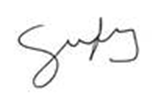 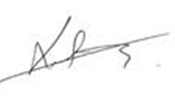 Representante del Banco Firma de Giovanni ScarsiRepresentante del Banco Firma de Lucas FernándezFirma y sello del Representante de ventaFirma del ClienteFirma del CónyugeV°B° y sello Gerencia de la unidad y/o VP (aplica para préstamos de colaboradores Grupo Scotiabank)Canal de Venta: FFVV InternaFFVV ExternaFFVV ExternaEmpresa / Unidad de Venta(En caso de FFVV externa indica Empresa y Ciudad)(En caso de FFVV externa indica Empresa y Ciudad)(En caso de FFVV externa indica Empresa y Ciudad)(En caso de FFVV externa indica Empresa y Ciudad)(En caso de FFVV externa indica Empresa y Ciudad)(En caso de FFVV externa indica Empresa y Ciudad)Código de Proveedor ResponsableCódigo de Proveedor Responsable